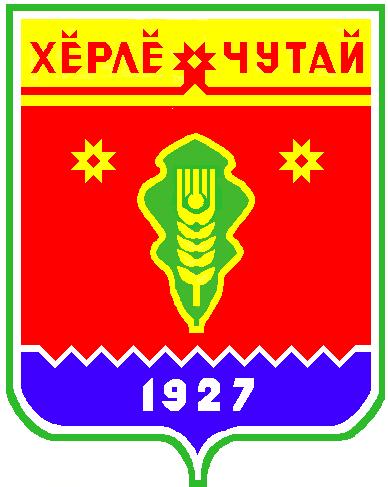             Протокол публичных слушаний  по обсуждению  проекта решения Собрания депутатов сельского поселения «О бюджете Испуханского сельского поселения Красночетайского района Чувашской Республики на 2021 год и на плановый период 2022 и 2023 годов» от 07.12.2021 года                                                                                                   д.ИспуханыПрисутствовали жители Испуханского сельского поселения Красночетайского района Чувашской Республики  в количестве  41 чел. Президиум:Председатель – Лаврентьева Е.Ф.  – глава Испуханского сельского поселенияСекретарь – Воронова Г.П. – и.о.главного специалиста – эксперта  сельского поселенияПовестка дняРассмотрение проекта решения Собрания депутатов Испуханского сельского поселения Красночетайского района Чувашской Республики «О бюджете Испуханского сельского поселения Красночетайского района Чувашской Республики на 2022 год и на плановый период 2023 и 2024 годов»      Слушали:                                                                                                                                   Лаврентьеву Е.Ф. - главу Испуханского сельского поселения, которая в своем выступлении ознакомила присутствующих с проектом решения Собрания депутатов Испуханского сельского поселения «О бюджете Испуханского сельского поселения Красночетайского района Чувашской Республики на 2022 год и на плановый период 2023 и 2024 годов», опубликованным в периодическом печатном издании «Вестник Испуханского сельского поселения» №21 от 16 ноября 2021 года и в сети Интернет  на сайте Испуханского сельского поселения. ВЫСТУПИЛИ:Скворцова А.М.- житель деревни Мочей с предложением одобрить проект решения Собрания депутатов Испуханского сельского поселения «О бюджете Испуханского сельского поселения Красночетайского района Чувашской Республики на 2022 год и на плановый период 2023 и 2024  годов»РЕШИЛИ:    Рекомендовать Собранию депутатов принять решения Собрания депутатов Испуханского сельского поселения «О бюджете Испуханского сельского поселения Красночетайского района Чувашской Республики на 2022 год и на плановый период 2023 и 2024  годов»Решение принято единогласно.Председатель Собрания                                                                Е.Ф.ЛаврентьеваСекретарь Собрания:                                                                    Г.П.ВороноваВЕСТНИК Испуханского сельского поселенияТир. 100 экз.д.Испуханы, ул.Новая д.2Номер сверстан специалистом администрации Испуханского сельского поселенияОтветственный за выпуск: Е.Ф.ЛаврентьеваВыходит на русском  языке